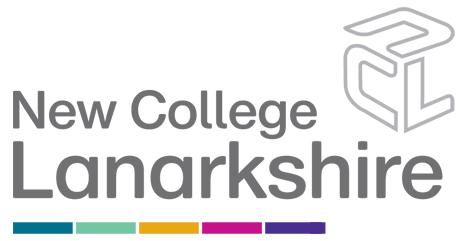 Access & Inclusion Strategy2018-2023All College Strategies adhere to the guidelines and ethos of Equality and DiversitySTRATEGYThis strategy document is intended to provide all stakeholders who have a responsibility for learner support with a clear understanding of our purpose and definition of our priorities and objectives.   It should be read in conjunction with the following plan document which present the detailed direction upon which this strategy will be implemented:Access and Inclusion PlanThis document covers the five year period AY 2018/19 – 2022/23 and reflects regional commitments as detailed in Lanarkshire’s Outcome Agreement (OA).COMMITMENTNew College Lanarkshire (NCL) is committed to supporting the Scottish Government’s (SG) Access and Inclusion ambitions.NCL acknowledges and commits to the recommendations of CoWA’s A Blueprint for Fairness.We are determined to ensure all our learners are given the support to achieve and succeed. We will provide a commitment to ensure there are no barriers to entitlement or success and that the College influence positively attitudes and actions to deliver the Scottish Cabinet Secretary’s vision of Excellence and Equity.We will continue to work closely with all relevant agencies including schools, social work resources, NHS Lanarkshire and all appropriate local authorities in or near the region.DELIVERYEmploying the skills, expertise and specialist knowledge of staff across the College we will provide support which ensures all learners receive appropriate support to succeed within their journey.Analyse and act upon robust performance indicators in relation to all learners, but those with protected characteristics in particular, to ensure ambitions and deliverables are realised.Manage and encourage worthwhile Partnership Working that builds on existing links across the region and foster a multi-agency approach to support the post 16 landscape.Utilise sound financial planning, monitoring and control to ensure a continued ability to deliver our strategic objectives whilst working within strict budgetary constraints for the benefit of all learners. The Deputy Principal for Students and the Curriculum and the Assistant Principal for Organisational Development will support the Heads of Faculty and Professional Services Managers by providing leadership guidance and direction in order to ensure that strategic priorities objectives and targets are achieved. Key IndicatorsPriority 1. Supporting all Learners  Priority 2. Developing all StaffPriority 3 Targeting ResourcesDate ofOriginLastUpdatedProposedReview DateEQIADateResponsibility For Review26 Mar 201813 Jan 2020Jun 202215/03/18Head of Faculty: Supported Learning1.11.21.3 1.41.51.6Outcome Agreement National Measures Table:Proportion of enrolled students successfully achieving a recognised qualification. (Filtered for protected characteristics)Proportion of enrolled MD10 students successfully achieving a recognised qualification;Proportion of full-time enrolled Care experienced students successfully achieving a recognised qualification. (OA National Measure 4a*[filtered],  4b* & 4d*)Proportion of full-timeenrolled student carerssuccessfullyachieving a recognisedqualification.Achievement of targetsHGIOC Framework - Delivery of learning and  services to support learning:2.2 CurriculumHow well do curriculum teams provide learners with opportunities to plan and personalise their own learning?Strong annual formal endorsement of evaluation and grading from ES and SFC.HGIOC Framework - Delivery of learning and  services to support learning:2.5 Transitions.How well do staff work with external partners to ensure effective transition arrangements into and out of college programmes?  Strong annual formal endorsement of evaluation and grading from ES and SFC.HGIOC Framework - Delivery of learning and  services to support learning:2.6 Partnerships.Collaborative arrangements.  How well do staff work with partners to improve outcomes for learners?Strong annual formal endorsement of evaluation and grading from ES and SFC.HGIOC Framework - Outcomes and impact: 3.1 Wellbeing, equality and inclusionHow well do inclusion and equality arrangements ease access and improve attainment for groups and individuals experiencing barriers to learning?Strong annual formal endorsement of evaluation and grading from ES and SFC.HGIOC Framework - Delivery of learning and  services to support learning:2.2 CurriculumEffectiveness and appropriateness of the curriculum Strong annual formal endorsement of evaluation and grading from ES and SFC.2.12.22.32.4 & 2.52.6HGIOC Framework - Outcomes and impact: 3.1 Wellbeing, equality and inclusionHow well do inclusion and equality arrangements ease access and improve attainment for groups and individuals experiencing barriers to learning?Strong annual formal endorsement of evaluation and grading from ES and SFC.HGIOC Framework - Delivery of learning and  services to support learning:2.6 Partnerships.Collaborative arrangements.  Strong annual formal endorsement of evaluation and grading from ES and SFC.HGIOC Framework - Outcomes and impact: 3.2 Equity, attainment and achievement for all learners.Learner success over time.Strong annual formal endorsement of evaluation and grading from ES and SFC.HGIOC Framework – Leadership and culture:1.2 Leadership of learning and teaching. How well do CLPL arrangements support curriculum teams and individual staff to deliver improvements to learning and teaching?1.3 Leadership of services to support learning; How effectively do managers communicate and collaborate to bring about improvement and enhancement?Strong annual formal endorsement of evaluation and grading from ES and SFC.HGIOC Framework - Delivery of learning and  services to support learning:2.4 Services to support learning.Management of resources to support learningServices which contribute to attainment, achievement and progressionStrong annual formal endorsement of evaluation and grading from ES and SFC.3.1 & 3.2	3.33.43.5HGIOC Framework - Outcomes and impact: 3.1  Wellbeing, equality and inclusion.Statutory duties.Inclusion and equality. Strong annual formal endorsement of evaluation and grading from ES and SFC.HGIOC Framework - Delivery of learning and  services to support learning:2.6 Partnerships.Collaborative arrangements.  Strong annual formal endorsement of evaluation and grading from ES and SFC.HGIOC Framework – Leadership and culture:1.2 Leadership of learning and teaching. How well do CLPL arrangements support curriculum teams and individual staff to deliver improvements to learning and teaching?Strong annual formal endorsement of evaluation and grading from ES and SFC.HGIOC Framework – Leadership and culture:1.4 Evaluation leading to improvement.Analysis and evaluation.Strong annual formal endorsement of evaluation and grading from ES and SFC.(Including Scottish Government National Priorities regarding Access and progression)